SOCIO-ECONOMIC STATUS OF FARMERS  AND COMMON MANAGEMENT PRACTICES IN POULTRY FARMING AT GAZIPUR DISTRICT IN BANGLADESH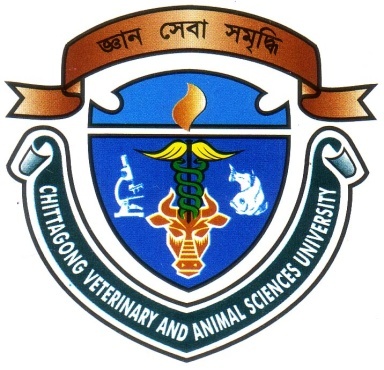 A Production Report Presented in Partial Fulfillment of the Requirement for the Degree of Doctor of Veterinary MedicineA Report submitted byRoll No: 07/38Reg. No: 324Intern ID: D-34Session: 2006-2007Faculty of Veterinary Medicine                 Chittagong Veterinary and Animal Sciences UniversityKhulshi, Chittagong-4202SOCIO-ECONOMIC STATUS OF FARMERS  AND COMMON MANAGEMENT PRACTICES IN POULTRY FARMING AT GAZIPUR DISTRICT IN BANGLADESH  A Production Report Submitted as per approved styles and contentsChittagong Veterinary and Animal Sciences UniversityKhulshi, Chittagong-4202February, 2013.--------------------------(Signature of Author)Mahabub AlamRoll No: 07/38Reg. No: 324Intern ID: D-34Session: 2006-2007-------------------------------(Signature of Supervisor)Shahnaz SultanaAssociate Professor Department of Agricultural Economics and Social Sciences, Faculty of Veterinary Medicine